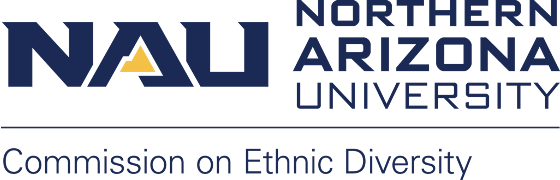 Northern Arizona University sits at the base of the San Francisco Peaks, on homelands sacred to Native Americans throughout the region. We honor their past, present, and future generations, who have lived here for millennia and will forever call this place home.MEETING INFORMATION:Date: Monday, November 1, 2021Time: 12:30PM – 1:30 p.m.Room: University Union Grand Canyon room  AGENDA  I.  	Call to order, land acknowledgement and introductionsII.    Approval of October minutesIII. Update: Report on loaner Anti-racist books for HR IV. Discussion item: Martin Tease MLK day conversation and requestV. Update on strategic diversity plan and CED Diversity symposium group (Arturo, Martin, Melissa and Gerald and converse with Gabe) on symposium ideas and other ways to support diversity strategic plan.Suggestion centralization structure of CoCom, EOA, IMQ and FellowVI. Discussion item: Suggest shift time of meeting to 90 minutes. Continue hybrid meeting? Union or duBois?Possible December social meetingVII. Other topics and announcements